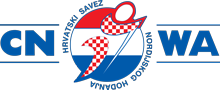 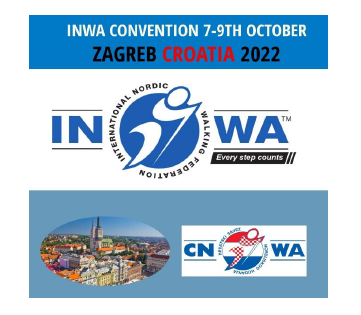 Starptautiskās Nūjošanas federācijas (INWA) konvencija6-9.oktobrī Zagrebā, HorvātijāReģistrācija tikai caur INWA Nacionālo asociāciju (LTSA) !INWA Konvencijas pieteikums Datums:                                                                                                                 ParakstsAizpildītu pieteikuma formu lūdzam nosūtīt LTSA līdz 2022. gada 20. septembrim  uz   e-pasta adresi ltsa@riga.lv, tālrunis 29412801.Vārds, UzvārdsDzimšanas dati  Dzīves vietas adrese  e-pasta adreseTālruņa numursAugumsIebraukšanas diena un laiksAizbraukšanas diena un laiksTransporta veids: automašīna/lidojumsIzmitināšana viesnīcāVienvietīgais/ divvietīgais numurs  Pēdējo reizi piedalījās INWA konvencijā